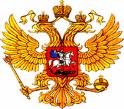 МИНИСТЕРСТВО СПОРТА РОССИЙСКОЙ ФЕДЕРАЦИИ 
ПРИКАЗ«24» февраля 2015 г.                                                   № 18-нгО присвоении спортивного звания"Мастер спорта России" Республика БашкортостанПОТАПОВ Александр ЮрьевичЯКУПОВ Айдар АнваровичРеспублика КарелияЖУКОВА Наталья БорисовнаУдмуртская РеспубликаАЗАНОВ Владислав НиколаевичЛенинградская областьБАСКОВ Владимир АлександровичХанты-Мансийский автономный округБИЗЮКОВА Анна АлександровнаНАУМЕНКО Егор Андреевичгород Санкт-ПетербургЕВСИН Марк ГеннадьевичСУРКОВ Георгий СергеевичМинистр	В. Л. Мутко         В соответствии с Положением о Единой всероссийской спортивной классификации, утвержденным приказом Министерства спорта, туризма и молодежной политики Российской Федерации от 21 ноября 2008 г. № 48 (зарегистрирован Министерством юстиции Российской Федерации 16 января 2009 г., регистрационный №13092), п р и к а з ы в а ю:лыжные гонки